Unipus 中小学外语教师发展数字课程基于语篇研读的教学设计 邀请函尊敬的___________女士/先生：您好！ 感谢您关注《基于语篇研读的教学设计》数字课程。本课程由外研社 Unipus 教师发展特邀北京市英语学科带 头人关媛老师推出《基于语篇研读的教学设计》数字课程，旨在根据课标建议，帮助广大英语教师从设计教学目标、教学及学习活动等方面全面理解基于语篇研读的课堂教学实施，促进学生核心素养的形成。本系列课程共五讲，采用“理论讲解”与“案例分析”相结合的方法，深入浅出地发现和解决语篇研读的重点、难点问题。敬请期待！研修课程网址：http://ucourse.unipus.cn/course/4038研修课程费用：169元研修课程学时：4学时研修课程流程： 1. 请仔细完整看完所有课程视频。 2. 请在规定时间内撰写反思日志。 3. 达到上述两条要求的学员，可获得该课程结业证书。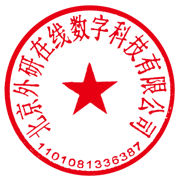 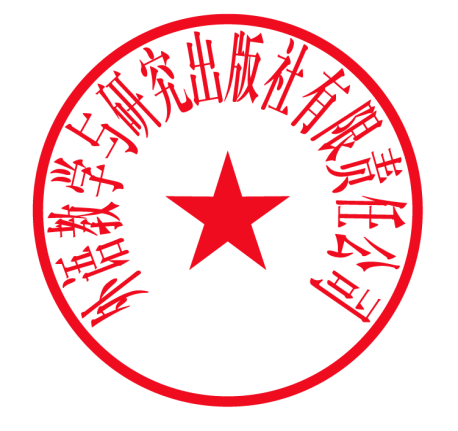 外语教学与研究出版社北京外研在线数字科技有限公司